Guidelines for Attendance Modification AccommodationsRequests for attendance related accommodation should be considered using the following criteria:Is the request reasonable in the context of the course and the program of study?Is there classroom interaction between the professor and the students and among students themselves?Do student contributions in class constitute a significant component of the learning process?Does the fundamental nature of the course rely upon student participation as an essential method of learning?To what degree does a student’s failure to attend class constitute a significant loss of the educational experience of other students in the class?What does the course description and syllabus say about attendance?What is the method by which the final course grade is calculated?Is there a legitimate alternative accommodation that can be made instead of modifying attendance requirements?All contractual agreements regarding expectations for class attendance should be written out and signed by both students and faculty and should include:Student responsibilities when unexpected absences related to the disability occurFaculty responsibilities when unexpected absences occurMethod for completion of missed work when absences occurThe number of absences allowed by the accommodation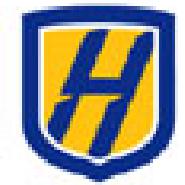 Student Access Services107 Student Center 200  Hofstra University Hempstead, NY 11549-1260 Phone: 516.463.7075 Fax: 516.463.7070